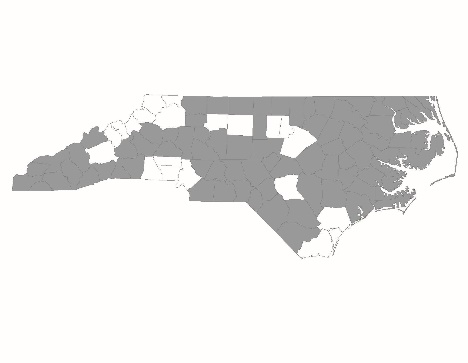 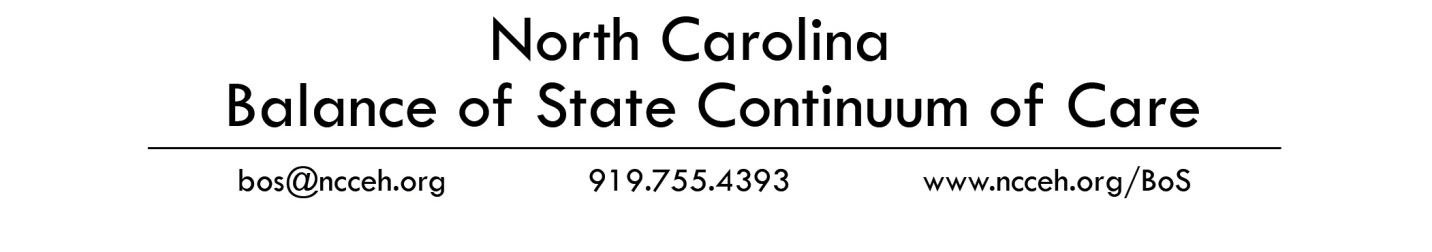 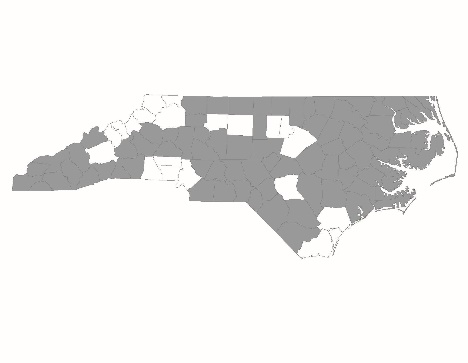 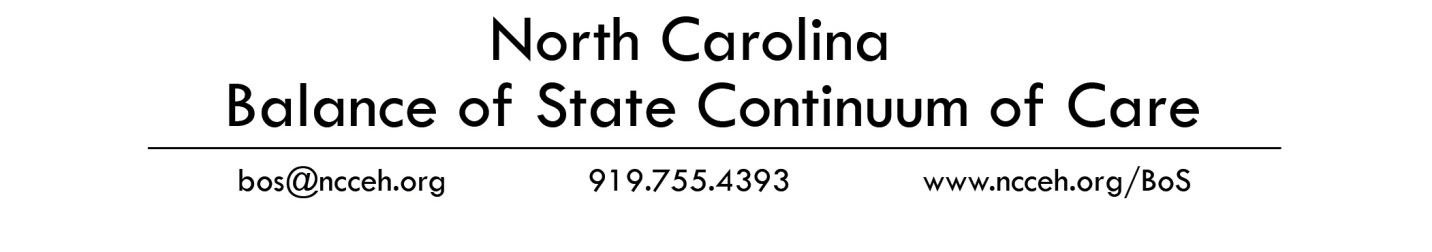 2017 Scorecard for ESG Funds
This scorecard can be used by the North Carolina Balance of State Continuum of Care (NC BoS CoC) Regional Committees to score applications for Emergency Shelter Grant projects. The CoC prioritizes projects that serve households with severe needs and vulnerabilities, setting them on a course towards permanent housing. 

This scorecard has four goals: Fund organizations that have the capacity to run effective programs (can manage and administer the program, can operate on a reimbursement basis, have experience serving this population or a similar one).Fund projects that reflect the NC BoS CoC’s & HUD’s priorities.Incentivize agencies to be good partners (participating in community efforts to end homelessness, on HMIS, helping create infrastructure for their community’s homeless service system to operate effectively throughout the year).Ensure that funded projects are being good stewards of NC Emergency Shelter Grant funding and performing to NC BoS CoC standards, including descriptions in written standards.The Regional Committee may ask applicant agencies to provide additional information to determine agency capacity to: implement projects in a timely manner with successful outcomes, demonstrate good outcomes in the annual CAPER, and avoid jeopardizing overall agency stability or future funding for the NC BoS CoC.[References in brackets indicate the materials that will be used to score each question.]Scorecard Instructions:Regional Committee Funding Subcommittees should use the provided scorecard to score all activities applied for by an agency.  The subcommittee can score all activities on the same scorecard but should compare the activities for which an agency applies separately as described below.Sections I-IV apply to all activities and should be added together for a general section score and entered in the table below.  Section V includes the five eligible activities funded through Emergency Solutions Grant funding.  To compare applicants in the competition, the individual score for each activity should be added to the total general section score for a complete score for the activity type.Scoring TableReviewer:Applicant:Project Name:Project Type (select all)         SO                ES                HP                RRH                HMIS         SO                ES                HP                RRH                HMIS         SO                ES                HP                RRH                HMISReviewer Signature:Date:PROJECT QUALITY REQUIREMENTSNew projects must meet all thresholds to be included in the Regional Committee’s final application to the NC Emergency Solutions Grant office.  The Regional Committee’s Funding Committee will use the final score on the scorecard to determine which projects will be included in the final application.  Funding Committees may include projects with lower scores when comparing different activity types, if the Regional Committee has prioritized a certain activity or subpopulation. Maximum Score Possible: SO: 99 ES: 104
HP: 99RRH: 109HMIS: 104
Activity TypeSections I-IV ScoreActivity Section ScoreTotal Score(Section I-IV) + (Activity Section Score)Street OutreachEmergency ShelterHomelessness PreventionRapid Re-housingHMISSection I: Organization InformationSection I: Organization InformationSection I ScoreSection I ScorePossible Points:  0Possible Points:  0Consistency with Mission Consistency with Mission Possible ScoreProject Score1.1Does the project fit within the mission of the agency? Does the agency currently serve homeless households in their community?[Project Application: Q3.1 – Q4.2, Q11.1]Threshold
 met                         unmet       Threshold
 met                         unmet       Section II: Organizational Capacity and Stability                Section II ScoreSection II: Organizational Capacity and Stability                Section II ScoreSection II: Organizational Capacity and Stability                Section II ScoreSection II: Organizational Capacity and Stability                Section II ScorePossible Points:  24Possible Points:  24Financial CapacityFinancial CapacityPossible ScoreProject Score2.1Does the agency have an adequate financial control system and procedure to monitor its activities and ensure that ESG dollars are spent in a timely manner?[Project Application: Q7.2]Threshold
 met                         unmet       Threshold
 met                         unmet       2.2Does the agency have any HUD findings in the last 5 years?  [Project Application: Q7.3]2.2Yes02.2No22.3If the agency has HUD findings in the last 5 years, did the agency attach an approved Corrective Action Plan?[Project Application: Q7.3.1]2.3Yes02.3NoFurther Review2.4Did the agency show positive or equal income versus expenses in the fiscal year?[Project Application: Q7.4]2.4All 3 years72.42 out 3 years42.41 out of 3 years12.40 yearsFurther reviewPast AwardsPast Awards2.6Did the agency have a timely expenditure of ESG funds in the previous grant year?[Project Application: Q9.1.1]
2.675%+152.660-74%52.6Below 60%Further review2.6Not a granteeNASection III: Staff CapacitySection III: Staff CapacitySection III ScoreSection III ScorePossible Points:  10Possible Points:  10Staff InformationStaff InformationPossible ScoreProject Score3.1Does the program have staff capacity to adequately administer the ESG program without a heavy reliance on volunteers?[Project Application: Q10.1 - Q10.3]Threshold
 met                         unmet       Threshold
 met                         unmet       ExperienceExperience3.2Does the agency have adequate experience to implement the activities proposed in the application?  Description should include years of experience of staff/agency and staff/agency challenges and plan to address them.[Project Application: Q11.1]Threshold
 met                         unmet       Threshold
 met                         unmet       Coordinated AssessmentCoordinated Assessment3.4Does the agency agree to fully participate in the CoC’s coordinated assessment process and not take any referrals from sources outside the coordinated entry process as outlined by the Regional Committee?[Project Application: Q13.1]Threshold
 met                         unmet       Threshold
 met                         unmet       3.5Does the agency’s projects currently fully participate in the CoC’s coordinated assessment process and only take referrals from the system?[Interview with Regional Committee Coordinated Assessment Lead]3.5Yes103.5No0Written StandardsWritten Standards3.6Does the agency affirm that it will run its programs in adherence to the NC BoS CoC’s written standards and participate in any program oversight process the CoC designs?[Project Application: Q14.1]Threshold
 met                         unmet       Threshold
 met                         unmet       Section IV: DataSection IV: DataSection IV ScoreSection IV ScorePossible Points:  10Possible Points:  10Data CollectionData CollectionData CollectionData Collection4.1Does the agency collect all Universal Data Elements and use a database that allows the user to enter the information?[Project Application: Q16.1]4.1Yes54.1NoFurther Review4.3Does the agency have an adequate plan to ensure compliance with HMIS requirements (or comparable database), including staffing, data entry, and data quality standards, that includes oversight by agency administration?[Project Application: Q16.4]4.3Yes54.3No0HMIS (For non-DV and non- victims service providers only)HMIS (For non-DV and non- victims service providers only)HMIS (For non-DV and non- victims service providers only)HMIS (For non-DV and non- victims service providers only)4.4Does the agency have an HMIS Agency Administrator to enter data, pull reports, and attend user meetings? [Project Application: Q17.1]Threshold
 met        unmet        N/AThreshold
 met        unmet        N/ADomestic Violence HMIS Comparable Database (For DV and victims service providers only)Domestic Violence HMIS Comparable Database (For DV and victims service providers only)Domestic Violence HMIS Comparable Database (For DV and victims service providers only)Domestic Violence HMIS Comparable Database (For DV and victims service providers only)4.6Can the comparable database the agency uses produce the ESG CAPER directly from the database? If not, will the agency commit to having a comparable database capable of complying with reporting requirements prior to project start date?[Project Application: Q18.2]Threshold
 met        unmet        N/AThreshold
 met        unmet        N/ASection V: ActivitiesSection V: ActivitiesActivity ScoreActivity ScoreReviewers should only fill out the applicable section for the activity for which the applicant applied.  Reviewers should complete a separate scorecard for each activity.Possible Points: SO:  55            ES:  60           HP:  55           RRH:  65            HMIS:  60Reviewers should only fill out the applicable section for the activity for which the applicant applied.  Reviewers should complete a separate scorecard for each activity.Possible Points: SO:  55            ES:  60           HP:  55           RRH:  65            HMIS:  60SO:      SO:      Reviewers should only fill out the applicable section for the activity for which the applicant applied.  Reviewers should complete a separate scorecard for each activity.Possible Points: SO:  55            ES:  60           HP:  55           RRH:  65            HMIS:  60Reviewers should only fill out the applicable section for the activity for which the applicant applied.  Reviewers should complete a separate scorecard for each activity.Possible Points: SO:  55            ES:  60           HP:  55           RRH:  65            HMIS:  60ES:       ES:       Reviewers should only fill out the applicable section for the activity for which the applicant applied.  Reviewers should complete a separate scorecard for each activity.Possible Points: SO:  55            ES:  60           HP:  55           RRH:  65            HMIS:  60Reviewers should only fill out the applicable section for the activity for which the applicant applied.  Reviewers should complete a separate scorecard for each activity.Possible Points: SO:  55            ES:  60           HP:  55           RRH:  65            HMIS:  60HP       HP       Reviewers should only fill out the applicable section for the activity for which the applicant applied.  Reviewers should complete a separate scorecard for each activity.Possible Points: SO:  55            ES:  60           HP:  55           RRH:  65            HMIS:  60Reviewers should only fill out the applicable section for the activity for which the applicant applied.  Reviewers should complete a separate scorecard for each activity.Possible Points: SO:  55            ES:  60           HP:  55           RRH:  65            HMIS:  60RRH:      RRH:      Reviewers should only fill out the applicable section for the activity for which the applicant applied.  Reviewers should complete a separate scorecard for each activity.Possible Points: SO:  55            ES:  60           HP:  55           RRH:  65            HMIS:  60Reviewers should only fill out the applicable section for the activity for which the applicant applied.  Reviewers should complete a separate scorecard for each activity.Possible Points: SO:  55            ES:  60           HP:  55           RRH:  65            HMIS:  60HMIS:      HMIS:      Street Outreach Street Outreach Possible ScoreProject ScoreStreet Outreach Project DescriptionStreet Outreach Project Description5.1Does the project serve a subpopulation(s) prioritized by the NC BoS CoC and/or Regional Committee?[Project Application: Q19.1]5Street Outreach Design and PhilosophyStreet Outreach Design and Philosophy5.3Does the project description demonstrate a sound understanding of street outreach activities and an ability to engage unsheltered individuals and/or families to connect them to emergency services and permanent housing?[Project Application: Q20.1, Q20.5, Q20.6]155.4Did the agency check any of the boxes in Q20.2 or Q20.3?[Project Application: Q20.2 – Q20.3]5.4Yes05.4No155.5Is the project housing-focused?  Does the project connect unsheltered individuals and/or families to permanent housing providers in the Regional Committee?[Project Application: Q20.4, Q20.6]Threshold
 met                         unmet       Threshold
 met                         unmet       Street Outreach Performance (Only applicants who had Program Year 2017 funding for Street Outreach)Street Outreach Performance (Only applicants who had Program Year 2017 funding for Street Outreach)5.7Percentage of exits to permanent housing(# of exits to permanent housing ÷ total # of persons served)[Project Application: Q21 Project Outputs and Project Impact Table]5.740%+155.730-39%55.7Below 35%05.8Does the project budget seem reasonable for the number of people targeted in the operating year?[Project Budget Spreadsheet]5.8Yes55.8No0Emergency ShelterEmergency ShelterPossible ScoreProject ScoreEmergency Shelter Project DescriptionEmergency Shelter Project Description5.10Does the project serve a subpopulation(s) prioritized by the NC BoS CoC and/or Regional Committee?[Project Application: Q22.1]55.11Does the project description describe a low barrier emergency shelter environment, catering to individuals and/or families with the highest needs in the community and an ability to connect clients to permanent housing?[Project Application: Q22.3, Q22.5, Q23.1, Q23.2]15Emergency Shelter Program Design and PhilosophyEmergency Shelter Program Design and Philosophy5.12Did the agency check any of the boxes in Q23.3 or Q23.4?[Project Application: Q23.3 – Q23.4]5.12Yes05.12No155.13Do the descriptions demonstrate that the project is housing focused?  Does the project connect shelter residents to permanent housing?[Project Application: Q23.5 – Q23.8]Threshold
 met                         unmet       Threshold
 met                         unmet       5.14Is the project connected to or does the agency provide rapid re-housing and permanent supportive housing programs?[Project Application: Q23.9 – Q23.10] 5Emergency Shelter Project Performance (Only applicants who had Program Year 2017 funding for Emergency Shelter)Emergency Shelter Project Performance (Only applicants who had Program Year 2017 funding for Emergency Shelter)5.17Percentage of exits to permanent housing(# of exits to permanent housing ÷ total # of persons served)[Project Application: Q24 Project Outputs and Project Impact Table]5.1770%+155.1750-69%55.17Below 50%05.18Does the project budget seem reasonable for the number of people targeted in the operating year?[Project Budget Spreadsheet]5.18Yes55.18No0Homelessness PreventionHomelessness PreventionPossible ScoreProject ScoreHomelessness Prevention Project DescriptionHomelessness Prevention Project Description5.20Does the project serve a subpopulation(s) prioritized by the NC BoS CoC and/or Regional Committee?[Project Application: Q25.1]5Homelessness Prevention Design and PhilosophyHomelessness Prevention Design and Philosophy5.21Does the project use its homelessness prevention funds exclusively for the Regional Committee’s diversion efforts?[Project Application: Q26.1]5.21Yes55.21No05.22Did the agency check any of the boxes in Q26.2 or Q26.3?[Project Application: Q26.2 – Q26.3]5.22Yes05.22No155.23Does the project have dedicated staff whose responsibility is to identify and recruit landlords and encourage them to rent to homeless households served by the program?[Project Application:  Q26.4]5.23Yes105.23No05.25Does the project use a progressive approach, where financial assistance is not a standard package and is flexible enough to adjust to households’ unique needs?[Project Application: Q26.8 and Q26.8.1]Threshold
 met                        unmet       Threshold
 met                        unmet       5.26Is participation in services voluntary?[Project Application: Q26.11]Threshold
 met                        unmet       Threshold
 met                        unmet       5.27Does the project participate in the Regional Committee’s coordinated assessment system?[Project Application: Q26.13]Threshold
 met                        unmet       Threshold
 met                        unmet       Homelessness Prevention Performance (Only applicants who had Program Year 2017 funding for Homelessness Prevention)Homelessness Prevention Performance (Only applicants who had Program Year 2017 funding for Homelessness Prevention)5.29What is the percentage of exits to permanent housing destinations?(# of exits to permanent housing destinations ÷ total # of persons served)[Project Application: Q27 Projects Outputs and Project Impact Tables]5.29At least 80%155.29Below 80%05.30Does the project budget seem reasonable for the number of people targeted in the operating year?[Project Budget Spreadsheet]5.30Yes55.30No0Rapid Re-housingRapid Re-housingPossible ScorePossible ScoreProject ScoreRapid Re-housing Project DescriptionRapid Re-housing Project Description5.32Does the project serve a subpopulation(s) prioritized by the NC BoS CoC and/or Regional Committee?[Project Application: Q28.1]55Rapid Re-housing Program Design and PhilosophyRapid Re-housing Program Design and Philosophy5.33Does the project have an adequate plan to ensure access to unsheltered individuals and/or families?[Project Application: Q29.2]5.33Yes55.33No05.34Is the project low barrier, allowing individuals with the highest vulnerability to access permanent housing through the project?[Project Application: Q29.3 – Q29.4]5.34Yes10105.34No005.35Did the agency check any of the boxes in Q29.5 or Q29.6?[Project Application: Q29.5 – Q29.6]5.35Yes005.35No15155.36Does the project have dedicated staff whose responsibility is to identify and recruit landlords and encourage them to rent to homeless households served by the program?[Project Application:  Q29.7]5.36Yes10105.36No005.38Does the project use a progressive approach, where financial assistance is not a standard package and is flexible enough to adjust to households’ unique needs?[Project Application: Q29.11 and Q29.11.1]Threshold
 met                         unmet       Threshold
 met                         unmet       Threshold
 met                         unmet       5.39Does the project participate in the Regional Committee’s coordinated assessment system?[Project Application: Q29.15]Threshold
 met                         unmet       Threshold
 met                         unmet       Threshold
 met                         unmet       Rapid Re-housing Project Performance (Only applicants who had Program Year 2017 funding for Rapid Re-housing)Rapid Re-housing Project Performance (Only applicants who had Program Year 2017 funding for Rapid Re-housing)5.42What is the percentage of exits to permanent housing destinations?(# of exits to permanent housing destinations ÷ total # of persons served)[Project Application: Q30 Projects Outputs and Project Impact Tables]5.42At least 80%15155.42Below 80%005.43Does the project budget seem reasonable for the number of people targeted in the operating year?[Project Budget Spreadsheet]5.43Yes555.43No00HMISHMISPossible ScorePossible ScoreProject ScoreHMIS Project DescriptionHMIS Project Description5.45Does the project intend to use ESG funding for only Service Provider Agency Staff Costs?[Project Application: Q31.1]Threshold
 met        unmet        N/AThreshold
 met        unmet        N/AThreshold
 met        unmet        N/A5.46Does the plan adequately explain how HMIS funds will contribute to the agency’s ability to collect, analyze, and report data?[Project Application: Q31.2]505.47Does the HMIS budget seems reasonable in comparison to the number of people targeted in ESG-funded projects?[Project Budget Spreadsheet]5.47Yes10105.47No00